В соответствии с п. 9.2.11 Устава Ассоциации СРО «Нефтегазизыскания-Альянс»ПРИКАЗЫВАЮ:Внести следующие изменения в реестр членов Ассоциации СРО «Нефтегазизыскания-Альянс» и направить соответствующие сведения для их отражения в Едином реестре сведений о членах саморегулируемых организаций и их обязательствах:1. В отношении члена Ассоциации ООО «Биокомпакт-Проект», ИНН 5078020516, №266 в реестре членов Ассоциации, внести следующие сведения:2. В отношении члена Ассоциации ООО «НЭК «ТЭН МР», ИНН 5031094713, №314 в реестре членов Ассоциации, внести следующие сведения:3. В отношении члена Ассоциации ООО «ЭГСП», ИНН 7718674418, №317 в реестре членов Ассоциации, внести следующие сведения:4. В отношении члена Ассоциации ООО «ИджЭнерго», ИНН 7715978834, №369 в реестре членов Ассоциации, внести следующие сведения:5. В отношении члена Ассоциации ООО «ГСП-2», ИНН 7810443268, №451 в реестре членов Ассоциации, внести следующие сведения: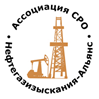 Ассоциация саморегулируемая организация «Объединение изыскателей для проектирования и строительства объектов топливно-энергетического комплекса «Нефтегазизыскания-Альянс»Ассоциация саморегулируемая организация «Объединение изыскателей для проектирования и строительства объектов топливно-энергетического комплекса «Нефтегазизыскания-Альянс»Российская Федерация, 107045, Москва, Ананьевский переулок, д.5, стр.3; тел.: +7 495 608 32 75 www.np-ngia.ru info@np-ngia.ruРоссийская Федерация, 107045, Москва, Ананьевский переулок, д.5, стр.3; тел.: +7 495 608 32 75 www.np-ngia.ru info@np-ngia.ruРоссийская Федерация, 107045, Москва, Ананьевский переулок, д.5, стр.3; тел.: +7 495 608 32 75 www.np-ngia.ru info@np-ngia.ruГенеральный директорПРИКАЗГенеральный директорПРИКАЗГенеральный директорПРИКАЗ24.04.202424.04.2024№ 354-ВИО внесении измененийО внесении изменений№Категория сведенийСведенияИнформация о дате прекращения членства в саморегулируемой организации и об основаниях такого прекращения.п. 6.2 Положения о членстве Ассоциации.Письмо Исх. № № б/н от 15.04.2024, вх. № 123 от 24.04.2024, членство прекращено 24.04.2024№Категория сведенийСведенияФамилия, имя, отчество лица, осуществляющего функции единоличного исполнительного органа юридического лица, и (или) руководителя коллегиального исполнительного органа юридического лицаГенеральный директор Цветкова Яна Владимировна№Категория сведенийСведенияФамилия, имя, отчество лица, осуществляющего функции единоличного исполнительного органа юридического лица, и (или) руководителя коллегиального исполнительного органа юридического лицаГенеральный директор Пантюхов Валерий Алексеевич№Категория сведенийСведенияФамилия, имя, отчество лица, осуществляющего функции единоличного исполнительного органа юридического лица, и (или) руководителя коллегиального исполнительного органа юридического лицаГенеральный директор Овсепян Элиза Самвели№Категория сведенийСведенияМесто нахождения юридического лица196006, РФ, г. Санкт-Петербург, ул. Ташкентская, д. 3, корп. 3, литер Б, эт/ком 11/14Генеральный директорА.А. Ходус